FOGLIO DI LAVORO DEGLI OBIETTIVI S.M.A.R.T. 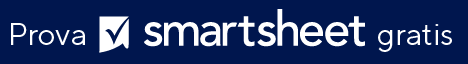 Creare obiettivi S.M.A.R.T. ti aiuta a identificare gli aspetti del tuo progetto realistici e raggiungibili; questo esercizio aiuta anche a fissare una scadenza. Quando scrivi gli obiettivi di S.M.A.R.T., utilizza un linguaggio conciso e includi solo informazioni rilevanti. Questo foglio di lavoro è stato progettato per aiutarti ad avere successo, quindi sii positivo quando rispondi alle domande.OBIETTIVO 
INIZIALEOBIETTIVO 
INIZIALEScrivi l'obiettivo che hai in mente.OBIETTIVO 
INIZIALEOBIETTIVO 
INIZIALESPECIFICOSPECIFICOCosa desideri realizzare? Chi deve essere incluso? 
Quando vuoi farlo? Perché questo è un obiettivo?SMISURABILEMISURABILECome puoi misurare i progressi e sapere se hai raggiunto il tuo obiettivo?MFATTIBILEFATTIBILEHai le competenze necessarie per raggiungere l'obiettivo? In caso contrario, puoi ottenerle? Qual è la motivazione per raggiungere questo obiettivo? L'impegno richiesto è pari a quello che l'obiettivo raggiungerà?ARILEVANTERILEVANTEPerché sto fissando questo obiettivo ora? È in linea con i nostri obiettivi generali?RLEGATO AL TEMPOLEGATO AL TEMPOQual è la scadenza ed è realistica?TOBIETTIVO 
SMART OBIETTIVO 
SMART Esamina le tue risposte di cui sopra e crea una nuova dichiarazione degli obiettivi in base a loro.OBIETTIVO 
SMART OBIETTIVO 
SMART DICHIARAZIONE DI NON RESPONSABILITÀQualsiasi articolo, modello o informazione sono forniti da Smartsheet sul sito web solo come riferimento. Pur adoperandoci a mantenere le informazioni aggiornate e corrette, non offriamo alcuna garanzia o dichiarazione di alcun tipo, esplicita o implicita, relativamente alla completezza, l’accuratezza, l’affidabilità, l’idoneità o la disponibilità rispetto al sito web o le informazioni, gli articoli, i modelli o della relativa grafica contenuti nel sito. Qualsiasi affidamento si faccia su tali informazioni, è pertanto strettamente a proprio rischio.